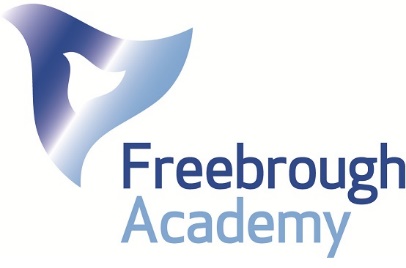 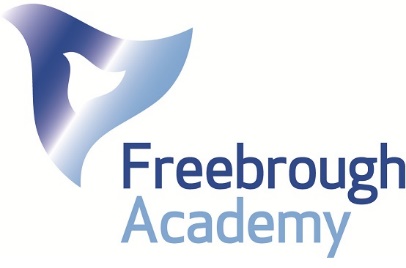 Person SpecificationAssistant Director of LearningFreebrough Academy and Teesside Learning Trust are committed to Safeguarding and promoting the welfare of children and young people.All appointments are subject to satisfactory checks prior to and throughout the duration of employment. All checks are mandatory and must be completed to the satisfaction of the Trust before a conditional offer of employment is confirmed. CriteriaEssentialDesirableEvidenceQualifications and trainingQualified Teacher StatusUp to date knowledge of subject specialismHonours Degree or equivalent in a relevant subject. 2:1Further professional development in the subject areaEvidence of further training in relation to middle leadershipApplication form, Certificates, ReferencesTeachingA ‘good’ or better classroom teacherExcellent understanding of effective and engaging teaching methodsAn ability to engage, enthuse and motivate students and plan differentiated lessons to equal opportunity for allAn understanding of, and an ability to create, a positive climate for learningTo have proved success in jointly leading and managing a teamTeaching experience at KS3 and KS4Involvement in developing effective and engaging teaching methodsExperience of using ICT in teaching To have led a whole school or departmental activity or initiativeKnowledge of research and development in teaching and learningKnowledge of national initiatives relating to subject areaApplication form, Reference, Selection ProcessAssessmentAn understanding of the use of assessment to inform planningEvidence of improved student outcomesThe ability to understand and produce data regarding students Application form, Reference, Selection ProcessProfessional AttributesHighly motivated and dedicated to continuously developing knowledge, skills and practiceAbility to perform well under pressure, meet deadlines and maintain high professional standards at all timesProfessional empathy with the ability to understand different students cultural or social backgrounds and skill levelsExcellent communicator who can engage with stakeholders and external bodiesAbility to maintain professional boundaries with students and parentsDiscrete and aware of issues of confidentialityDemonstrates the ability to work effectively as part of a teamExcellent leadership and organisational skillsAn interest in enrichment activities Ability to inspire and lead within a facultyApplication form, Enhanced DBS, Reference, Selection Process